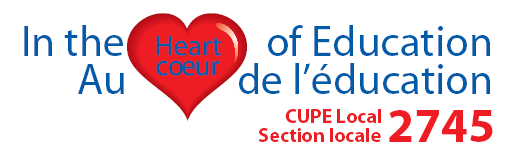 CUPE Local 2745 Scholarship 2021Bourses d’études 2021 de la section locale 2745 du SCFP Application Form                  Formulaire de demande1.  Personal Information / Renseignements personnelsFirst Name / Prénom	Middle Name / Autre prénom		Surname / Nom de famille________________________________________________________________________________Date of Birth / Date de naissance________________________________________________________________________________Address / Adresse			Apt. / App.			Telephone / Téléphone________________________________________________________________________________City / Ville			                    Province		         Postal Code / Code postal________________________________________________________________________________High School/University/College Attended / École secondaire, université ou collège fréquenté________________________________________________________________________________Status of Applicant / Statut du ou de la candidate __ Member / membre             __ Son / fils              __ Daughter / fille              __ Ward / tutelle 2.  Post Secondary Education Information     Information sur l’éducation postsecondaire.Name of Post Secondary Institution / Nom de l’institut postsecondaire________________________________________________________________________________Program of study and year in attendance / Programme d’études et année de fréquentation________________________________________________________________________________Commencement date and projected completion date / Date de début et achèvement du programme________________________________________________________________________________3.  CUPE 2745 Member / Membre de la section locale 2745 du SCFPFirst Name/Prénom			Surname/Nom de famille _______________________________________________  School District / District scolaire	         Region /  Région                       Zone /Zone_____________                                      ____________                         ___________Relationship to applicant / Relation avec le ou la candidate:		Job Title / Occupation_______________________________________________              __________________________Household Income / Revenu familial	 Parents / Guardian – Parents / tuteur : __________         Applicant / candidat(e) : ___________Names and age of dependants living at home/ Noms et âge des personnes à charge vivant à la maison ___________     ___________     ___________     ___________4. Self-Reflection Paper / Réflexion personnellePlease submit a self-reflection paper. Papers are to be typed, double spaced and a maximum of 300 words.  This paper is a significant component of the scholarship application.  Self-Reflection paper (maximum 300 words) e.g., - who I am, my goals, community service, family, why am I deserving of this award.Veuillez svp présenter une réflexion personnelle. La réflexion doit être dactylographiée, à double interligne et à un maximum de 300 mots. Cette réflexion est une composante importante de la demande de bourse d’études.Réflexion personnelle (maximum 300 mots) comme par exemple, qui je suis, mes objectifs, travail communautaire, famille, pourquoi je mérite cette bourse.5. SignaturesSignature of applicant  /  Signature du ou de la candidate: _____________________________________	             Date:  ________________________This is to certify that _________________________ is a member in good standing of CUPE Local 2745. J’atteste, par la présente, que _____________________________ est un membre en règle de la section locale 2745 du SCFP.Signature/Print of Regional Vice-President or Zone Shop Steward Signature de la vice-présidente régionale ou du ou de la déléguée syndicale de zone________________________________           Date:  _________________________Name and Title/ Nom et titre_____________________________________________Print Name and Title/ Nom en lettres moulées et titreDeadlineAll application forms and supporting documentation must be post marked by April 30th, 2021.  Application forms received after this date or incomplete forms will not be considered.Date d’échéanceToutes les demandes et la documentation à l’appui doivent porter le cachet de la poste du 30 avril 2021.  Les demandes reçues après cette date ou les demandes incomplètes ne seront pas retenues.  